ADI SOYADIGÖREVLİ OLDUĞU BİRİMTARİH……../……../20……İZİNLİ OLACAĞI SAATLERGidiş Saati : ………:………                      Dönüş Saati : ………:……..İZİN NEDENİPERSONELİN İMZASISaatlik iznimi …../…../20…. Tarihinde (…....) saat olarak kullanmak istiyorum. Müsaadelerinize  arz ederim.………………………………                                                                                      OLUR Birim / Bölüm Sorumlusu                                                                                       …../…../20..                                                                                                                           idari Yetkili                                                                                      OLUR Birim / Bölüm Sorumlusu                                                                                       …../…../20..                                                                                                                           idari Yetkili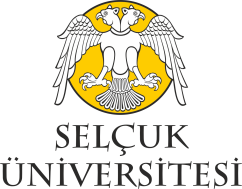 SAATLİK İZİN FORMUSAATLİK İZİN FORMUSAATLİK İZİN FORMU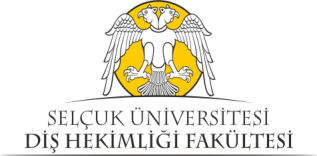 KoduYD.FR.01Yayın tarihiHaziran 2015Revizyon No02Revizyon tarihi31.07.2017Sayfa No / Sayfa Sayısı1/1